March NewsWhile our spiky friends have been hibernating we have still been busy to support them.  We have updated the numbers of hedgehogs seen in the village on the National Hedgehog Street website which now stands at 70 and this is fabulous news. We have also updated the information in the Hedgehog Group on www. sustainablebishop.com, with more pictures that some of you have so kindly sent in last year, like the one below, and I look forward to seeing more of these when the our spiky friends come out from hibernation.  Also on the website I have included a map locating where hedgehogs have been sighted in our village, which can also be seen on the National Hedgehog Street website.  Have a look!  There is also some really good information about how you can help protect our spiky friends when they do come out of hibernation.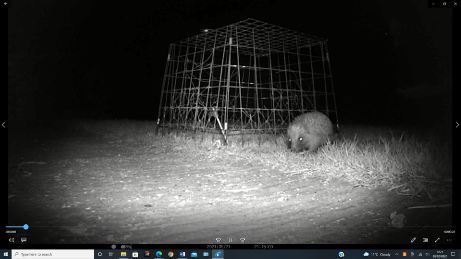 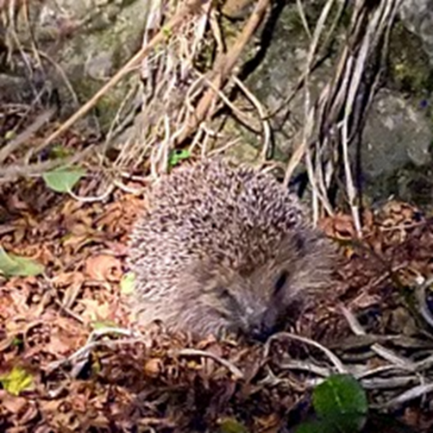 